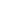 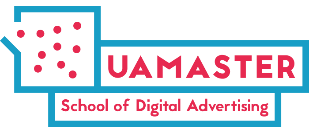 Номер заняттяДатаЧасЗаняттяВикладачПримітка1.05.09.2023Вівторок18:30 - 20:00Основи веб-аналітикиЄвген Шевченко2.07.09.2023Четвер 18:30 - 20:00Знайомство з GA4 і GTMМарія Стебко3.12.09.2023Вівторок18:30 - 20:00Налаштування збору даних на сайтахОлексій Шановський4.14.09.2023Четвер18:30 - 20:00Огляд Google Analytics 4 для аналізу трафікуОлексій Шановський5.19.09.2023Вівторок18:30 - 20:00Поглиблений аналіз за допомогою Google Analytics 4М. Гапчук6.21.09.2023Четвер18:30 - 20:00Розширені можливості Google Tag Manager. Частина 1Андрій Должанов7.26.09.2023Вівторок18:30 - 20:00Розширені можливості Google Tag Manager. Частина 2Андрій Должанов8.28.09.2023Четвер18:30 - 20:00Налаштування електронної торгівлі в Google Analytics 4 та Universal AnalyticsАндрій Должанов9.03.10.2023Вівторок18:30 - 20:00Проведення A / B тестів на сайті для підвищення конверсіїЄвген Шевченко10.05.10.2023Четвер18:30 - 20:00Наскрізна аналітикаАнна Іванова11.10.10.2023Вівторок18:30 - 20:00Інструменти і засоби візуалізації даних за допомогою Power BIАнтон Підгайний12.12.10.2023Четвер17:30 - 19:00Огляд Looker StudioАнна Іванова13.17.10.2023Вівторок18:30 - 20:00Google Analytics для FirebaseОлексій Шановський14.19.10.2023Четвер17:30 - 19:00Мобільна аналітика застосункуАнна Шепелєва15.24.10.2023Вівторок18:30 - 20:00Аналіз данихЄвген Шевченко16.26.10.2023Четвер18:30 - 20:00Додаткові інструменти веб-аналітики. QA сесіяЄвген Шевченко